Cover Supervisor Job Description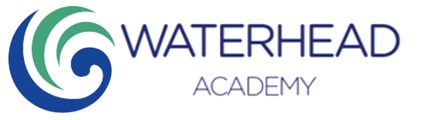 Purpose:	To provide continuity of education for pupils through supervision of whole classes, small groups or individuals to cover periods affected by absence.Reporting to:		Assistant Principal  Grade:	Grade 6 points 26-28, £23,866 - £25,463 pa, pro rata Term Time plus 5 days DutiesTo supervise pupils undertaking work that has been set in accordance with the Academy’s policyTo prepare the learning environment before lessons and ensure the classroom and equipment are left in good order at the end of a lessonTo communicate work set by the teacher to the pupils and respond to any questions from them about process and proceduresTo collect completed work after the lesson and return it to the appropriate teacherTo monitor and evaluate pupils’ responses to learning activities through observation, recording of achievement and providing feedback/reports as requiredTo support pupils by responding to their individual needs and promote the inclusion of all pupils in the classroom.To use ICT effectively to support learning activities and develop pupils competence and independence in its useTo manage the behaviour of pupils to ensure a constructive environmentTo report back using the Academy’s agreed referral process on the behaviour of pupils during class and issues arisingTo record and report attendance at lessons in accordance with Academy policyTo act consistently within departmental and Academy wider rewards and sanctions policiesTo be aware of and comply with policies and procedures relating to Child Protection, Health and Safety, Confidentiality and Data Protection, reporting all concerns to an appropriate personTo participate in Academy activities and staff meetings when appropriateTo undertake associated duties as required including lunch and break duty, before and after school and on tripsTo administer and support detentionsTo take part in the Academy’s Performance Management processTo take part in continuing professional developmentTo actively contribute to the development of good quality provision in your identified faculty/facultiesTo lead small groups and interventions and other Academy support work when not required for cover in your identified faculty/facultiesTo lead on the managing of cover in your identified faculty/faculties under the direction of the Head of FacultyTo assist with cover in other faculty areas as requested by your line manager or a member of SLT.Person SpecificationEssential:Level 2 Qualification in English and MathematicsExperience of supervising staff or young peopleExperience of interacting with and working with children and/or young peopleAble to relate to children and adultsGood organisational and time management skillsGood verbal and written communication skillsGood administrative and record keeping skillsAble to work flexibly as work load demandsDesirable:Experience in a similar role